‏ל' תשרי תשפ"ד‏15 אוקטובר 2023סוכני אוניה, סוכני מכס, משלחים, מובילים, מחסני ערובה (דפו), רכבת ישראל, חברות הרכבת, יבואנים ויצואניםהנדון: שליטה על מכולות חומ"ס בנמל – הנחיות רספ"ן ופיקוד העורף הודעה מספר 3 בנושאכלליע"פ הנחיות מעודכנות מפיקוד העורף ומרספ"ן, נדרש לבקר ולווסת את כמות החומ"ס הנכנס/יוצא/מאוחסן בנמל ולפעול כך שמכולות חומ"ס בסיווגים מסוימים יאוחסנו בנמל רק באזורים הממוגנים.משמעויות
על סוכן האוניה לשלוח את המצהר ואת הבאפלי לפחות 24 שעות לפני כניסת האנייה הנושאת חומ"ס לנמל. "חולית תכנון האוניה" "תגזור" את נתוני החומ"ס שעל האוניה ותשלח את גיליון ה-EXEL לכתובת Mazav-raspan@mot.gov.il. זאת על מנת לאפשר למנהל הנמל מטעם רספ"ן עפר טלקר, לאשר את כניסת האוניה לעבודה.אנייה שלא תאושר ע"י רספ"ן לא תתקבל לעבודה בנמל.הדו"ח שישלח ע"י חולית תכנון האוניה לרספ"ן יכלול: שם אנייה , מס' מצהר, מועד הגעה צפוי, רשימת חומ"ס ליבוא וליצוא – סווגים , מספרי UN וכמויות.חומ"ס יצוא\יבוא – אין מניעה לקליטת של מכולות שאושרו ע"י רספ"ן למלאי הנמל למעט ברום, אמוניה, סיווג 2.1, סיווג 2.3 והמכולות המופיעות בנספח למטה, שיטופלו רק ב-"מסירה ישירה". היה ויתקבלו האישורים הנדרשים מרספ"ן - כל פעילות היצוא והיבוא של  חומ"ס תתאפשר ע"י הנמל באופן שוטף, פרט למכולות המחויבות ב-"במסירה ישירה".הנכם נדרשים להקדים ולמשוך את מכולות החומ"ס של חברתכם, המאוחסנות בנמל ללא דיחוי.להמשך שיתוף פעולה.יואב מרגליתרא"ג מסופי מכולות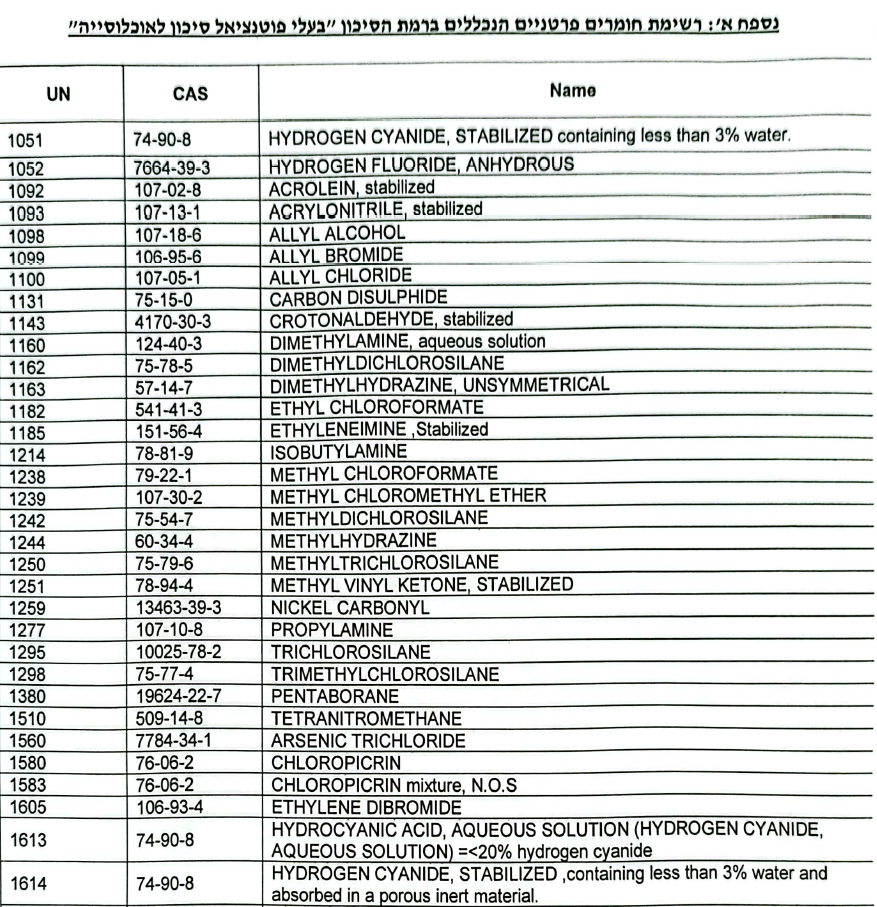 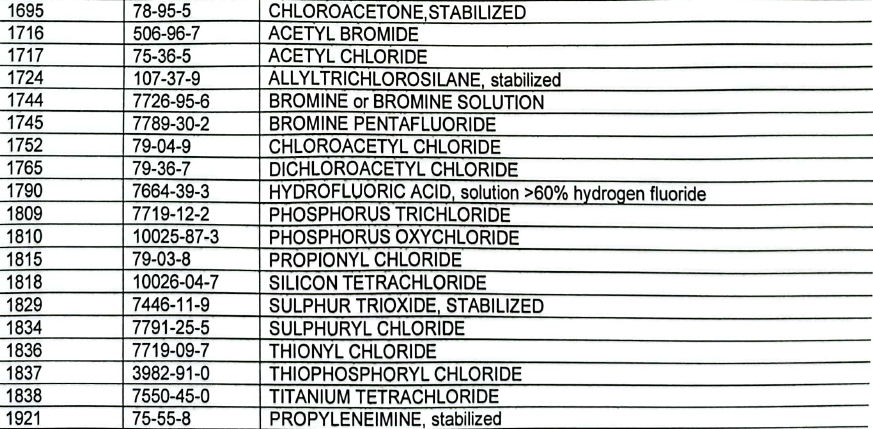 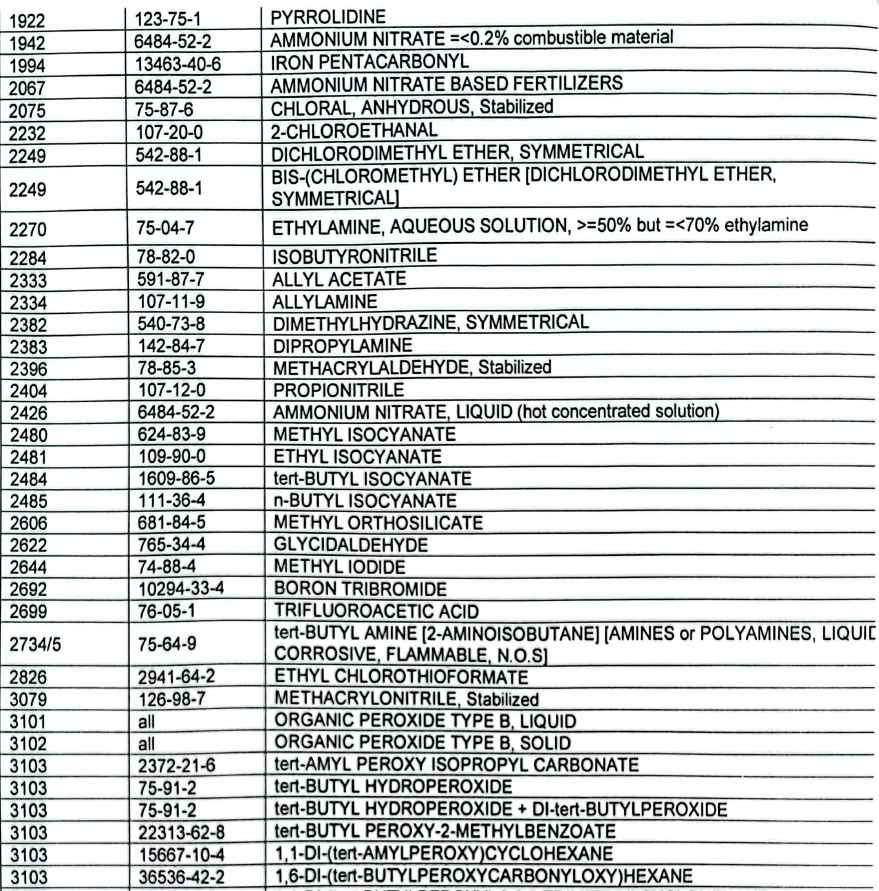 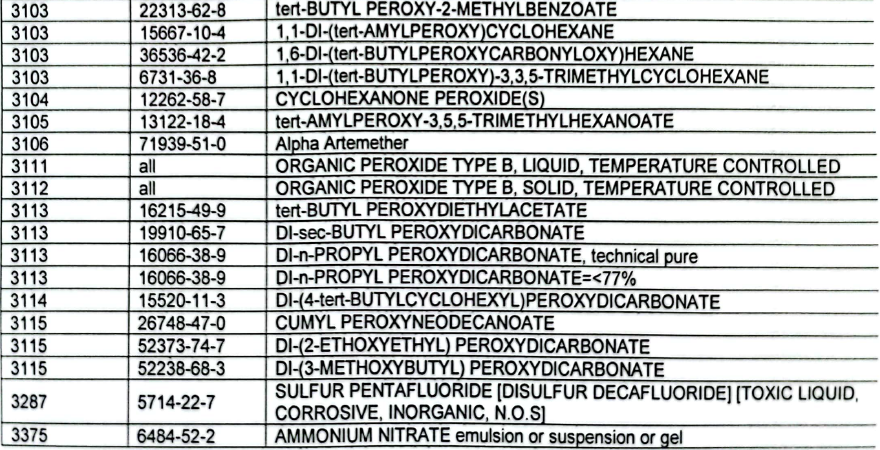 